КАРАР                                                                        ПОСТАНОВЛЕНИЕ07 сентябрь 2018й.                  №20                           07 сентября 2018г.Ивановка ауылы                                                         село ИвановкаО внесении изменений в постановление Администрации сельского поселения Ивановский  сельсовет муниципального района Хайбуллинский район Республики Башкортостан от 17 ноября 2011 года № 47 «Об утверждении положения "Об организации и осуществлении первичного воинского учета на территории сельского поселения Ивановский сельсовет муниципального района Хайбуллинский район Республики Башкортостан"Рассмотрев протест прокуратуры Хайбуллинского района Республики Башкортостан от 29.08.2018 года № 14-д – 2018 на отдельные пункты Положения об организации и осуществления первичного воинского учета Администрация сельского поселения Ивановский сельсовет муниципального района Хайбуллинский район Республики Башкортостан постановляет:	1. Внести в Положение "Об организации и осуществлении первичного воинского учета на территории сельского поселения Ивановский сельсовет муниципального района Хайбуллинский район Республики Башкортостан", утвержденного постановлением Администрации сельского поселения Ивановский сельсовет муниципального района Хайбуллинский район Республики Башкортостан от 17 ноября 2011 года № 47, следующие изменения:	1) пункт 3.2. изложить в следующей редакции:	«3.2. Осуществлять первичный воинский учет граждан, пребывающих в запасе, и граждан, подлежащих призыву на военную службу, проживающих или пребывающих (на срок более 3 месяцев) или месту прохождения альтернативной гражданской службы на территории сельского поселения;»;	2) пункт 3.7 после слов «в военный комиссариат» дополнить словами «по форме, определяемой Министерством обороны Российской Федерации;».	2. Обнародовать настоящее постановление путем размещения на официальном сайте Администрации сельского поселения Ивановский сельсовет муниципального района Хайбуллинский район Республики Башкортостан и на информационном стенде, расположенном в здании Администрации сельского поселения.	3. Настоящее постановление направить начальнику отдела военного комиссариата  Республики  Башкортостан по г.Сибай и Хайбуллинского района Республики Башкортостан Забирову Р.Ф.	4.  Контроль  за  исполнением  настоящего  постановления  возложить  на управляющего делами Администрации сельского поселения Ивановский сельсовет муниципального района Хайбуллинский район Республики Башкортостан  Ильбакову Н.К.	Глава сельского поселения                                    О.А.АндреевБАШКОРТОСТАН РЕСПУБЛИКАҺЫХӘЙБУЛЛА РАЙОНЫМУНИЦИПАЛЬ РАЙОНЫИВАНОВКА АУЫЛ СОВЕТЫАУЫЛ БИЛӘМӘҺЕХАКИМИӘТЕ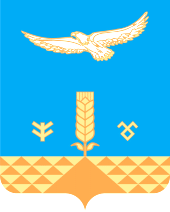 АДМИНИСТРАЦИЯСЕЛЬСКОГО ПОСЕЛЕНИЯИВАНОВСКИЙ СЕЛЬСОВЕТМУНИЦИПАЛЬНОГО РАЙОНАХАЙБУЛЛИНСКИЙ РАЙОНРЕСПУБЛИКИ БАШКОРТОСТАН